Материалы по дисциплине ННГиЛ  группы 211 на 16.06.20г.Тема: Элементы и виды ветра. Ветровое волнение.Задание № 1.  Прочитать и законспектировать материал.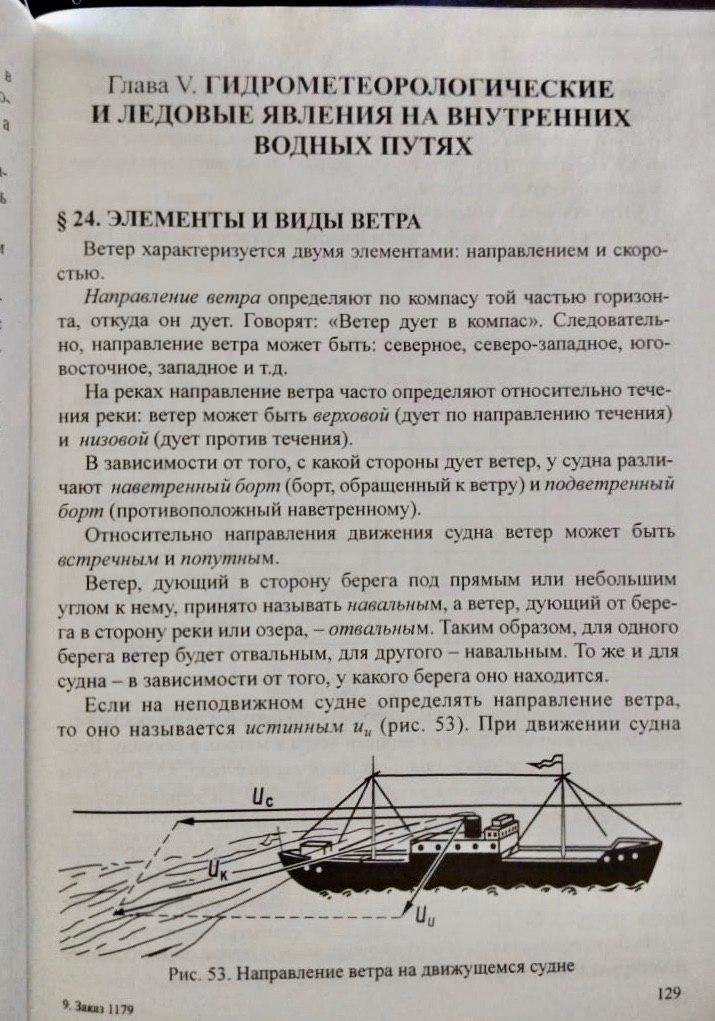 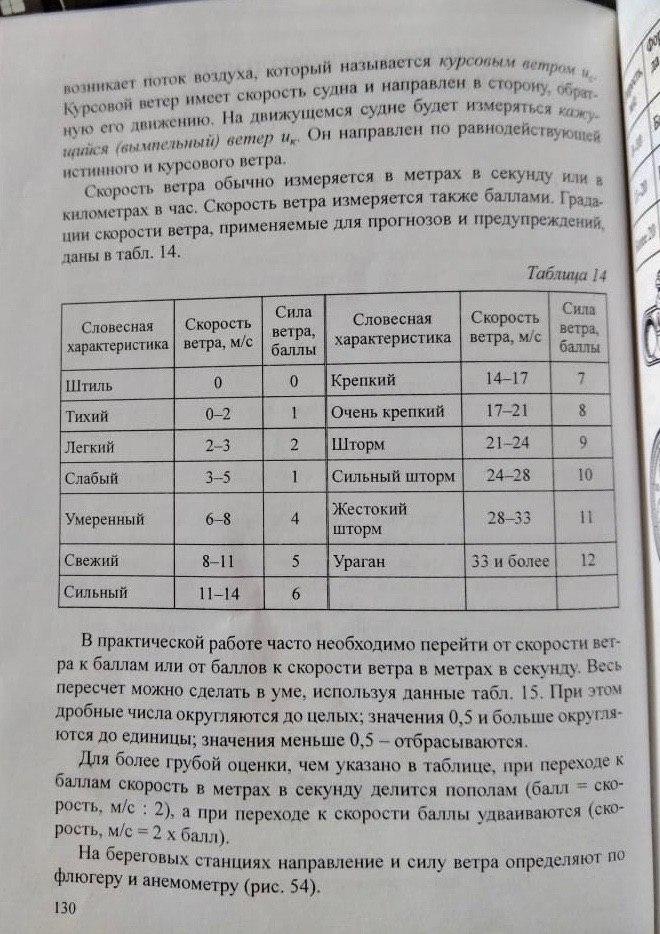 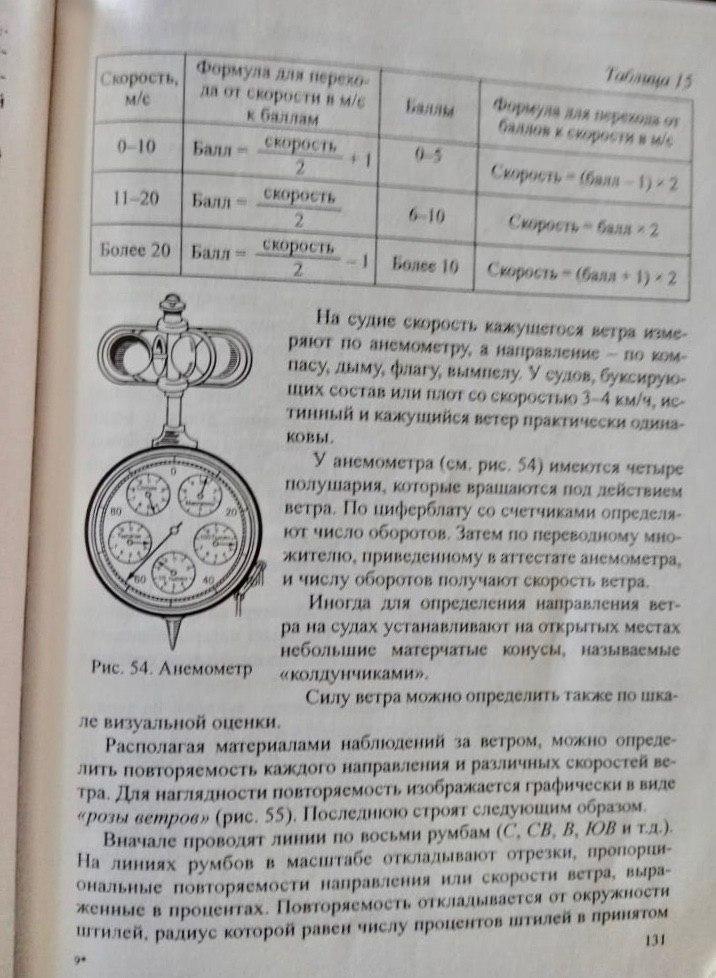 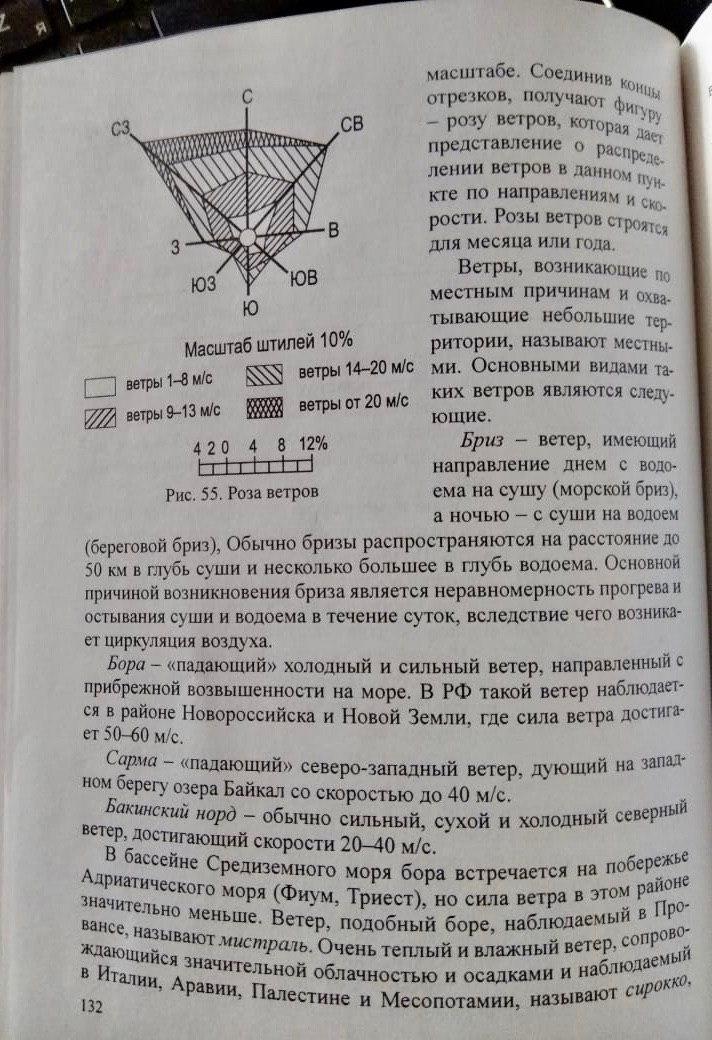 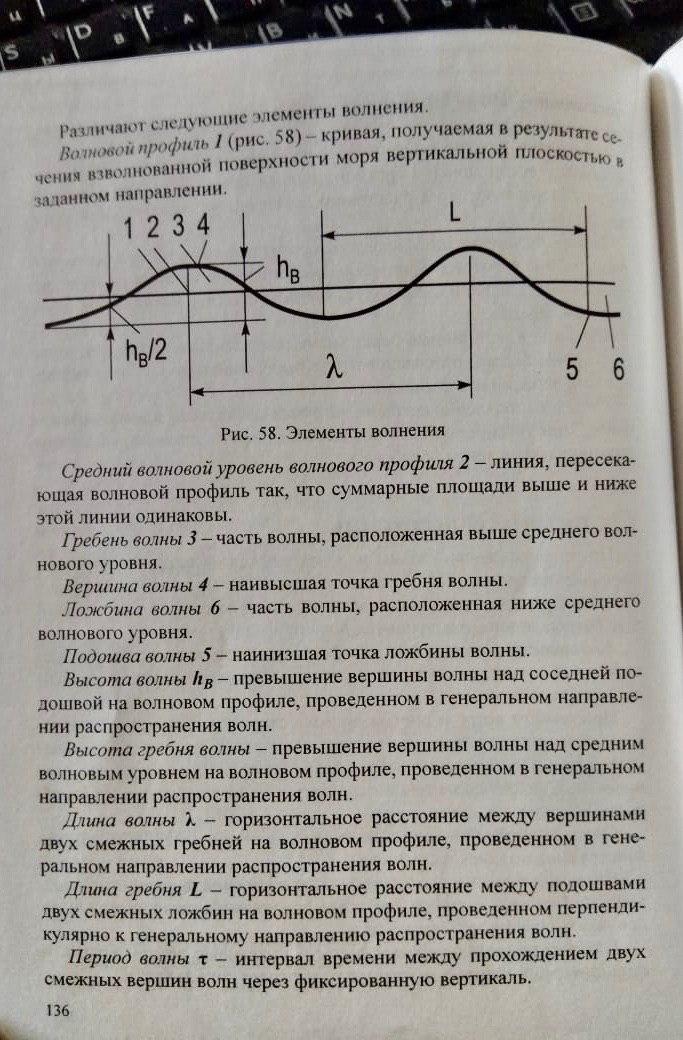 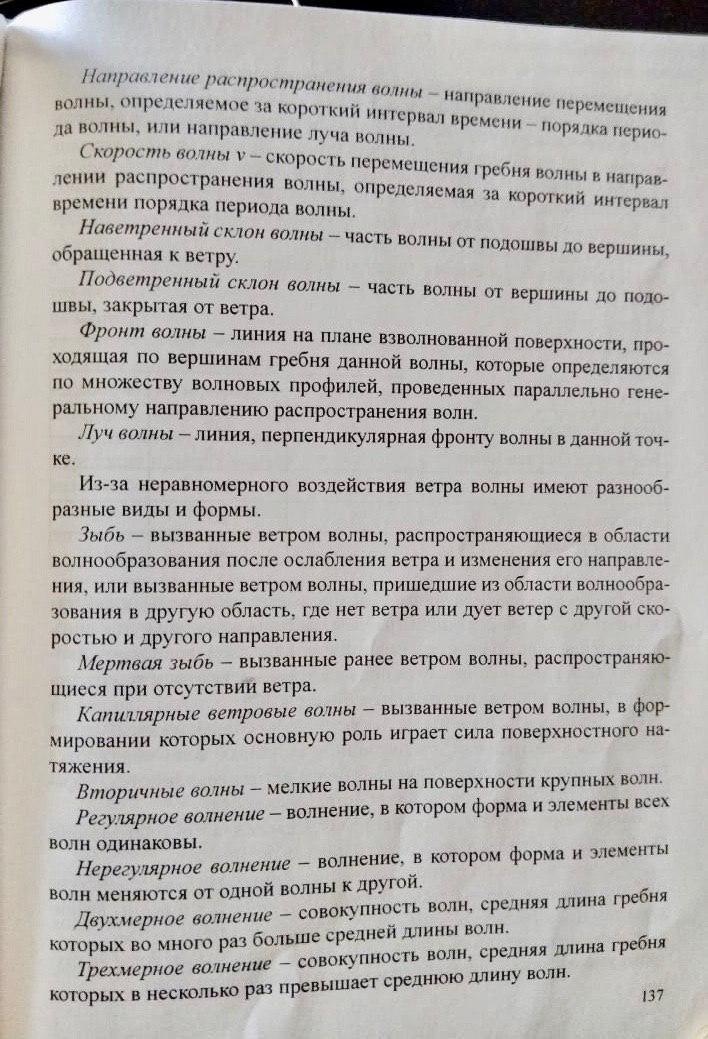 Ответить на вопросы. Какими элементами характеризуется ветер?Как определяют направления ветра на судах?В каких единицах измеряется скорость ветра и какие приборы и приспособления имеются на судах?Виды ветра. Роза ветров?Элементы волнения?Перечислить все элементы волн?Материал брать из учебника  Д.К. Земляновский, глава 5, в  параграфе  №24 - 25 стр. 129 -141.